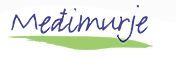 JAVNI POZIVza potpore turističkim događanjima u 2017. godiniČakovec, ožujak  2017. godineTemeljem odluke Turističkog vijeća Turističke zajednice Međimurske županije  prihvaćene na  10. sjednici održanoj  01.03. 2017.g., Turistička zajednica Međimurske županije objavljujeJAVNI POZIVza dodjelu potpora turističkim događanjima u 2017. godiniPredmet Javnog pozivaPredmet Javnog poziva je dodjela bespovratnih novčanih sredstava Turističke  zajednice Međimurske županije  (dalje u tekstu: TZMŽ) za događanja na području Međimurske županije od međunarodnog, nacionalnog ili regionalnog značaja kao glavnog motiva dolaska turista u destinaciju u 2017.godini, a koja doprinose sljedećim ciljevima: unapređenju/obogaćivanju turističkog proizvoda/ponude pojedine uže ili šire, destinacije i Međimurja u cjelini, razvoju sadržaja koji omogućavaju produljenje boravka gostiju u destinaciji, povećanju ugostiteljskog i drugog turističkog prometa,  jačanju snage brenda međimurskog turizma, stvaranju prepoznatljivog imidža međimurskog turizma.Vrsta prihvatljivih događanjasportsko- rekreativna nacionalnog i/ili međunarodnog ranga (pod nacionalnim ili međunarodnim rangom podrazumijeva se da  su sudionici najmanje 60% izvan Međimurske županije te uvrštavanje u odgovarajuće kalendare nacionalnih/međunarodnih asocijacija)  b) eno-gastronomska d) kulturno-zabavna   i ostala (povijesna, tradicijska i sl. ) Namjena sredstava:  troškovi promocije događanja (online oglašavanje,  oglašavanje u tisku, na TV ili radiju, vanjsko oglašavanje), izrada promotivnih i informativnih materijala (prospekti, karte, CD, DVD, filmovi, grafičko oblikovanje i izrada oglasa i drugih promotivnih alata i dr.), nabava ili najam opreme nužne za organizaciju događanja nabava radnog/potrošnog materijala vezanog za neposrednu organizaciju događanja, najam prijevoznih sredstava u svrhu prijevoza organizatora i izvođača vezan uz organizaciju događanja, troškovi smještaja, putni troškovi izvođača i vanjskih suradnika, honorari (temeljem ugovora) izvođača i vanjskih suradnika, drugi troškove neposredne organizacije događanja, koje TZMŽ smatra opravdanim.U svim vrstama oglašavanja organizator događanja mora objaviti znak (logotip)TZMŽ, a u radijskim objavama slogan koji će organizatoru dostaviti TZMŽ. Bespovratna sredstva potpore ne mogu se dodijeliti i koristiti za: kupnju nekretnina (objekata i zemljišta) i prijevoznih sredstava, troškove redovnog poslovanja organizatora događanja (plaće i ostala primanja zaposlenih, troškove prijevoza i putovanja zaposlenih, studijska putovanja, pokriće gubitaka, poreze i doprinose, kamate na kredite, carinske i uvozne pristojbe ili bilo koje druge naknade), izradu studija, elaborata, projektne i druge dokumentacije, sve druge troškove koji nisu vezani za realizaciju i ciljeve kandidiranog događanja.Korisnici sredstavaZa sredstva potpore mogu se kandidirati pravne i fizičke osobe (dalje u tekstu: Organizator) i to:trgovačka društva,obrti i zadruge koje su registrirane za obavljanje ugostiteljske, turističke  ili agencijske djelatnosti,  sportsko- rekreativne, kulturno-umjetničke i  ekološke udruge građana, strukovne organizacije/udruge koje okupljaju profesionalce s područja turizma, jedinice lokalne i regionalne samouprave,turističke zajednice općina i gradova.Događanje može kandidirati samo jedan suorganizator događanja. Ako više (su)organizatora kandidira isto događanje, potporu može dobiti samo jedan organizator.Jedan organizator može kandidirati više različitih događanja. Sukladno Zakonu o državnim potporama (NN 47/14) i Uredbe Komisije (EU) br. 1407/2013 od 18. prosinca 2013. o primjeni članaka 107. i 108. Ugovora o funkcioniranju Europske unije na de minimis potpore (SL EU L 352/1), sredstva potpore po ovom Javnom pozivu smatraju se potporom male vrijednosti. Za pravne i fizičke osobe koje, obavljajući gospodarsku djelatnost, sudjeluju u prometu roba i usluga, zbroj ukupnih državnih potpora ne može biti veći od 200.000 eura u tri uzastopne godine. Relevantno trogodišnje razdoblje se utvrđuje dinamički, tako da se pri svakoj novoj dodjeli potpore utvrđuje ukupan iznos potpore za dotičnu godinu, kao i tijekom prethodne dvije godine. Ukoliko je pojedini gospodarski subjekt - korisnik sredstava već primio potporu male vrijednosti od drugih davatelja državne potpore, zbroj ukupnih državnih potpora ne može biti veći od 200.000 eura u tri uzastopne godine.Za potporu se ne mogu kandidirati:organizatori koji su dužnici plaćanja boravišne pristojbe i/ili turističke članarine te koji nisu platili sve dospjele porezne obveze i obveze za mirovinsko i zdravstveno osiguranjeorganizatori koji u prethodne tri godine nisu izvršili ugovorne obveze prema TZMŽ-u ili su nenamjenski trošili prethodno dodijeljena bespovratna sredstva.Prihvatljivost troškovaTZMŽ  može organizatoru odobriti potporu najviše  do 50% opravdanih/prihvatljivih troškova događanja.Kriteriji za odobravanje potpore TZMŽ-aMinimalni prag za uvrštavanje na listu događanja   koja će se razmatrati  za  dodjelu potpore je da prijavljeni događaj  ostvari najmanje 100 bodova.Obrasci koji su potrebni za kandidiranje događanja su: P.1., P.2., P.3., P.4., P.5., P.6.objavljeni su na  http://www.visitmedimurje.com/press.asp#.WKRByfnhCUk	u elektronskom obliku u PDF formatu putem e-mail  manifestacije.tzmz@gmail.com            i u tiskanom obliku putem pošte,    ispunjene obrasce potrebno je isprintati, potpisati i staviti pečat te stavit u zatvorenu kuvertu (obrasci ispunjeni rukom se ne uvažavaju)Za kandidiranje događanja za dodjelu potpore TZMŽ-a organizator je obvezan dostaviti:U tiskanom obliku:popunjen obrazac zahtjeva P1 koji je sastavni dio Javnog poziva dokaz o pravnom statusu organizatora događanja: preslika izvoda iz trgovačkog, obrtnog, registra, registra nevladinih  udruga ili drugog odgovarajućeg registra,ovjerenu potvrdu nadležne Porezne uprave o nepostojanju duga organizatora prema državi (ovaj dokaz ne smije biti stariji od 30 dana od dana slanja prijave),program događanja – opisni i kronološki sadržaj događanja s listom izvođača/sudionika,popunjen obrazac P.2.  koji je sastavni dio Javnog poziva, a koji se odnosi na program medijske promocije i troškovnik promocije (media plan),Izjavu o podmirenim dugovanjima koja je sastavni dio Javnog poziva (ispunjen obrazac P.3.)  - odnosi se samo na poduzetnikeIzjavu organizatora da se ne nalazi u teškoćama -  obrazac P.4.Izjavu poduzetnika o svim dobivenim potporama male vrijednosti  - obrazac P.5. – odnosi se samo na poduzetnikepopunjen obrazac P.6. koji je sastavni dio Javnog poziva, a odnosi se na financijski plan dokaz o sudjelovanju drugih subjekata javnog i privatnog sektora u organizaciji i financiranju događanja  (Izjava o sudjelovanju s navedenim iznosom sredstava, ugovor ili sl.)ostali traženi prilozi navedeni u rubrikama obrasca  P.1. Turistička zajednica Međimurske županije zadržava pravo od organizatora događanja zatražiti dodatna pojašnjenja/ podatke zahtjeva.Javni poziv je objavljen dana 02.03. 2017.g. na internetskim stranicama TZMŽhttp://www.visitmedimurje.com/press.asp#.WKRByfnhCUkVII. Odobravanje potpore, odluka i objava popisa korisnikaUred TZMŽ evidentira zaprimljene kandidature, priprema prijedlog ocjene valjanosti kandidatura, priprema prijedlog ocjene (vrednovanja) kandidatura sukladno kriterijima, sastavlja rang listu kandidatura, vodi zapisnik o radu Turističkog vijeća TZMŽ i priprema nacrt prijedloga Odluke o odabiru događanja i dodjeli bespovratnih sredstava potpore. Turističko vijeće Turističke zajednice Međimurske županije, temeljem prijedloga Ureda  razmatra zaprimljene kandidature, ocjenjuje valjanost kandidatura, vrednuje kandidature sukladno kriterijima utvrđenim ovim Javnim pozivom, donosi  Odluku o odabiru događanja i visini dodjeljenih bespovratnih sredstava potpore sukladno utvrđenim bodovima/ocjenama i rezultatima rangiranja.Popis korisnika s iznosom i namjenom dodijeljenih sredstava za događanja po organizatoru/korisniku bit će objavljen na internetskim stranicama Turističke zajednice Međimurske županije (www.visitmedimurje.com) najkasnije u roku od 15 dana od dana donošenja Odluke Turističkog vijeća o odabiru događanja i dodjeli bespovratnih sredstava potpore.VIII. Način i rok podnošenja kandidaturaOrganizatori događanja, kandidaturu s cjelokupnom dokumentacijom iz točke VI. Javnog poziva, podnose Turističkoj zajednici Međimurske županije. Kandidature se podnose u elektronskom obliku na obrascima propisanim obrascima od P.1. do P.6. putem  e-maila: manifestacije.tzmz@gmail.com  i u tiskanom obliku - ispunjene online obrasce potrebno je isprintati, potpisati i staviti pečat te poslati poštom preporučeno zajedno s ostalom dokumentacijom u zatvorenoj omotnici s naznakom: „Javni poziv za potpore događanjima – ne otvaraj“ na adresu:Turistička zajednica Međimurske županijeRuđera Boškovića 2, 40000 ČakovecKrajnji rok za podnošenje kandidatura je 25.03. 2017. godine (u obzir dolaze i kandidature s datumom otpreme pošte od 25.03. 2017.).IX. Kandidature koje se neće razmatratiNeće se uzeti u razmatranje:događanja za koje su organizatorima u 2017. godini već odobrena ili isplaćena sredstva potpora iz proračuna Međimurske županije , koncerti zabavne glazbe, hodočašća, proslave godišnjica i obljetnica, i slična događanja,  događanja koje imaju lokalni karakter (npr. dani općina ;kandidature s nepotpuno ispunjenim Obrascima;kandidature s nepotpunom dokumentacijom iz točke VI.;kandidature koje se ne dostave u roku;kandidature organizatora koji ne mogu biti Korisnici potpore prema ovom Javnom pozivu;kandidature organizatora koji u prethodne tri godine nisu izvršili ugovorne obveze prema sustavu turističkih zajednica ili su nenamjenski trošili prethodno dodijeljena bespovratna sredstva;organizatori koji su dužnici plaćanja boravišne pristojbe i/ili turističke članarine, te koji nisu platili sve dospjele porezne obveze i obveze za mirovinsko i zdravstveno osiguranje;događanja za koje kandidaturu zasebno podnosi više suorganizatora.X.	Sklapanje ugovoraS organizatorom kojem Turističko vijeće TZMŽ-a odobri potporu, Ured  TZMŽ-a sklapa ugovor kojim se uređuje: način korištenja potpore, način praćenja realizacije događanja, isplata potpore, nadzor namjenskog korištenja potpore i druga pitanja vezana za organizaciju i realizaciju događanja i dodjelu potpore.XI. Način isplate potporeTZMŽ će odobrena sredstva potpore doznačiti organizatoru nakon realizacije događanja i po primitku cjelokupne potrebne dokumentacije utvrđene ugovorom:izvješće o realizaciji događanja i utrošenim sredstvima potpore po vrstama,foto i/ili druga dokumentacija kojom se dokazuje realizacija događanja,kopije računa izvođača/dobavljača, ugovora i druge dokaznice/dokumenti kojima se dokazuje realizacija događanja i oglašavanje manifestacije s bankarskim izvodima koji dokazuju izvršena plaćanja dostavljenih računa ili plaćeni računi za gotovinsko plaćanjeoriginalni primjerci objavljenih oglasa u tiskanim medijima sukladno media planu,fotodokumentacija za oglašavanje putem plakatiranja sukladno media planu,kompjutorski ispis i audio-video zapis na CD-u, DVD-u ili USB-u za TV i radio oglašavanje sukladno media planu ,kompjutorski ispis i audio-video zapis na CD-u, DVD-u ili USB-u za Internet oglašavanje sukladno media planu (screen-shot stranice na kojoj je objavljen banner s logom TZMŽ-a ili popis ključnih riječi s screen-shotom stranice na koju ključne riječi vode, a na kojoj se mora nalaziti logo TZMŽ-a),odgovarajuća dokumentacija za ostale vrste oglašavanja,drugi dokumenti ili dokaznice kojima se dokazuje izvršenje planiranog događaja koje pismeno zatraži TZMŽ. Organizator je dužan realizirati najmanje 50 % media plana dostavljenog prilikom kandidature na ispunjenom obrascu P.2.TZMŽ ima pravo praćenja provjere točnosti podataka iz dostavljene dokumentacije te zadržava pravo traženja dopune dokazne dokumentacije o realizaciji događanja i izvršenim plaćanjima.XII. NadzorTZMŽ ima pravo nadzora/praćenja realizacije događanja i kontrole namjenskog trošenja sredstava. Ako TZMŽ utvrdi nepravilnosti u korištenju potpore, naložit će organizatoru povrat potpore u dijelu u kojemu je utvrđena nepravilnost.Isključivo pisanim putem, na  e-mail:  manifestacije.tzmz@gmail.com najkasnije tri dana prije roka za dostavu kandidatura.Ur. broj:  27-1 /17Čakovec,   01.03. 2017.Obrazac P.1.ZAHTJEV za dodjelu potpore događanju* posjetitelji čiji je dolazak u destinaciju motiviran događanjemNAPOMENA:Obrazac P.2.MEDIA PLAN (naziv događaja)Tabela 1. Tabela 2. Podnositelj zahtjeva, mjesto i datum	Potpis i pečat               Obrazac P.3. SAMO ZA GOSPODARSKE SUBJEKTE…………………………………(podnositelj zahtjeva – organizator događanja)……………………… (adresa)……………………… (OIB)………………………(mjesto i datum)Turistička zajednica Međimurske županijeRuđera Boškovića 240000 ČakovecOvime ………………………………………..…………………………………………………………… ( naziv organizatora )                u daljnjem tekstu: Podnositelj zahtjevapod materijalnom i kaznenom odgovornošću izjavljujeda nema nepodmirenih obveza temeljem boravišne pristojbe, turističke članarine i ostalih financijskih dugovanja prema sustavu turističkih zajednica, kao i obveza iz poslovanja prema hrvatskim pravnim i fizičkim osobama temeljem izvršnih sudskih presuda.Mjesto i datumPodnositelj zahtjeva                                                                        Ime i prezime i potpis odgovorne(pečat)	osobeObrazac P.4. IZJAVA ORGANIZATORA  DA SE NE NALAZI U TEŠKOĆAMAJa,	(ime i prezime)iz	, kao osoba ovlaštena zazastupanje  podnositelja  zahtjeva	(tvrtka)    sa    sjedištem u	izjavljujem  da  se  	 trenutku davanja ove izjave ne nalazi u teškoćama s osnova izvršnih sudskih ili izvansudskih financijskih  pljenidbi, izvršenja, blokada i sl. Nadalje izjavljujem da sam suglasan da sam na zahtjev TZMŽ-a u obvezi dostaviti i drugu dokumentaciju kako bi se sa sigurnošću utvrdilo da se navedena tvrtka ne nalazi u financijskim teškoćama.U		,		.	.2017.       (mjesto)		(datum)______________________________			(pečat i potpis osobe ovlaštene za zastupanjepodnositelja zahtjeva)Obrazac P.5. SAMO ZA GOSPODARSKE SUBJEKTEIZJAVA PODUZETNIKA O SVIM DOBIVENIM POTPORAMA MALE VRIJEDNOSTIJa, _______________________(ime i prezime) iz ______________, kao osoba ovlaštena za zastupanje podnositelja zahtjeva ______________________________(tvrtka) sa sjedištem u______________________ izjavljujem da je _________________________(tvrtka) zajednosa svim povezanim društvima u tekućoj i prethodne dvije fiskalne godine dobio sljedeće potpore male vrijednosti (državna, regionalna, lokalna razina):U		,		.	.2017.godine                  (mjesto)                  (datum)  (pečat i potpis osobe ovlaštene za zastupanje                                                                                                                                      podnositelja zahtjeva)Obrazac P.6.FINANCIJSKI PLAN ______________________________________________________(naziv događanja)Mjesto i datumIme i prezime i potpis odgovorne osobe                         (pečat)Kriteriji  i izvori pokazateljaBroj bodova1. Kvaliteta sadržaja  -  opis sadržaja u P.1.  i uvid u priloge programa događaja1. Kvaliteta sadržaja  -  opis sadržaja u P.1.  i uvid u priloge programa događaja1. Kvaliteta sadržaja  -  opis sadržaja u P.1.  i uvid u priloge programa događaja1. Kvaliteta sadržaja  -  opis sadržaja u P.1.  i uvid u priloge programa događajaa)a)iznimno kvalitetan  sadržaj i sudionici programa,  sadržaj usmjeren prema turistima30b)b)kvalitetan sadržaj i sudionici programa, program usmjeren na lokalne posjetitelje i turiste 15c)c)jednostavan sadržaj,   program usmjeren na lokalne posjetitelje5 2. Rang događaja  - izjava organizatora  2. Rang događaja  - izjava organizatora  2. Rang događaja  - izjava organizatora  2. Rang događaja  - izjava organizatora a)a)međunarodni – više od 30% posjetitelja iz inozemstva 30b)b)regionalni – više od 50% posjetitelji  izvan Međimurske županije 15c)c)županijski– bez posjetitelja izvan Međimurske županije 53. Trajanje događanja – program događanja3. Trajanje događanja – program događanja3. Trajanje događanja – program događanjaa)a)5 i više dana15b)b)2  do 4 dana10c)c)1 dan54.  Naplata ulaznica  - izjava organizatora4.  Naplata ulaznica  - izjava organizatora4.  Naplata ulaznica  - izjava organizatoradada15nene05.  Očekivani ukupni broj posjetitelja događanja – procjena organizatora5.  Očekivani ukupni broj posjetitelja događanja – procjena organizatora5.  Očekivani ukupni broj posjetitelja događanja – procjena organizatoraiznad 5.000iznad 5.000iznad 5.000301000 do 5000 1000 do 5000 1000 do 5000 20500 do 1000500 do 1000500 do 100015100 do 500100 do 500100 do 50010do 100do 100do 10056. Očekivani broj ostvarenih noćenja od strane sudionika i posjetitelja- uvid u eVisitor neposredno uoči, za vrijeme i neposredno nakon događanja)6. Očekivani broj ostvarenih noćenja od strane sudionika i posjetitelja- uvid u eVisitor neposredno uoči, za vrijeme i neposredno nakon događanja)6. Očekivani broj ostvarenih noćenja od strane sudionika i posjetitelja- uvid u eVisitor neposredno uoči, za vrijeme i neposredno nakon događanja)       više  od 500 noćenja       više  od 500 noćenja       više  od 500 noćenja30      od  201  do 500 noćenja      od  201  do 500 noćenja      od  201  do 500 noćenja15      od 101 do 200 noćenja      od 101 do 200 noćenja      od 101 do 200 noćenja10d)          od  20 do 100  noćenjad)          od  20 do 100  noćenjad)          od  20 do 100  noćenja57. Sudjelovanje drugih subjekata javnog i/ili privatnog sektora u financiranju – priložene izjave i ugovori 7. Sudjelovanje drugih subjekata javnog i/ili privatnog sektora u financiranju – priložene izjave i ugovori 7. Sudjelovanje drugih subjekata javnog i/ili privatnog sektora u financiranju – priložene izjave i ugovori a)financijski sudjeluje tri ili više subjekata javnog i privatnog sektorafinancijski sudjeluje tri ili više subjekata javnog i privatnog sektora30(općina, grad ili županija i gospodarski i/ili drugi subjekt /ili TZ)(općina, grad ili županija i gospodarski i/ili drugi subjekt /ili TZ)b)financijski sudjeluju jedan ili dva druga subjekta javnog i privatnogfinancijski sudjeluju jedan ili dva druga subjekta javnog i privatnog15sektorasektora8. Očekivani omjer sufinaciranja  TZMŽ i drugih izvora – izjava organizatora8. Očekivani omjer sufinaciranja  TZMŽ i drugih izvora – izjava organizatora8. Očekivani omjer sufinaciranja  TZMŽ i drugih izvora – izjava organizatora     TZMŽ do 10% od ukupnog proračuna      TZMŽ do 10% od ukupnog proračuna      TZMŽ do 10% od ukupnog proračuna 30      TZMŽ do 30% od ukupnog proračuna      TZMŽ do 30% od ukupnog proračuna      TZMŽ do 30% od ukupnog proračuna15      TZMŽ do 40% od ukupnog proračuna      TZMŽ do 40% od ukupnog proračuna      TZMŽ do 40% od ukupnog proračuna59. Tradicija održavanja događanja na području MŽ – izjava organizatora9. Tradicija održavanja događanja na području MŽ – izjava organizatora9. Tradicija održavanja događanja na području MŽ – izjava organizatora     5 i više  godina     5 i više  godina     5 i više  godina15     2  do 4 godine     2  do 4 godine     2  do 4 godine10     1  godina     1  godina     1  godina510. Uključenost u neki od brendova  TZMŽ  (Međimurska vinska cesta, Međimurski gurman, CyclistWelcome Međimurje) ili drugih nacionalnih i  međunarodnih brendova10. Uključenost u neki od brendova  TZMŽ  (Međimurska vinska cesta, Međimurski gurman, CyclistWelcome Međimurje) ili drugih nacionalnih i  međunarodnih brendova10. Uključenost u neki od brendova  TZMŽ  (Međimurska vinska cesta, Međimurski gurman, CyclistWelcome Međimurje) ili drugih nacionalnih i  međunarodnih brendovamax 30     županijski brend:      županijski brend:      županijski brend: 5      nacionalni brend:       nacionalni brend:       nacionalni brend: 10      međunarodni brend:       međunarodni brend:       međunarodni brend: 1511.  Županijsko, nacionalno ili međunarodno turističko priznanje/nagrada i sl.      organizatoru ili događanju  -izjava organizatora i uvid u prilog 11.  Županijsko, nacionalno ili međunarodno turističko priznanje/nagrada i sl.      organizatoru ili događanju  -izjava organizatora i uvid u prilog 11.  Županijsko, nacionalno ili međunarodno turističko priznanje/nagrada i sl.      organizatoru ili događanju  -izjava organizatora i uvid u prilog max 30         županijska nagrada:          županijska nagrada:          županijska nagrada: 5          nacionalna nagrada:            nacionalna nagrada:            nacionalna nagrada:  10         međunarodna nagrada:           međunarodna nagrada:           međunarodna nagrada:  1512. Pozitivni osvrti (minimum 5)  domaćih nacionalnih i/ili stranih medija i  sl. u 2016.g  - uvid u priloge12. Pozitivni osvrti (minimum 5)  domaćih nacionalnih i/ili stranih medija i  sl. u 2016.g  - uvid u priloge12. Pozitivni osvrti (minimum 5)  domaćih nacionalnih i/ili stranih medija i  sl. u 2016.g  - uvid u priloge3013. Oglašavanje događanja -  struktura i vrijednost  media plana za 2017. U P.2.13. Oglašavanje događanja -  struktura i vrijednost  media plana za 2017. U P.2.13. Oglašavanje događanja -  struktura i vrijednost  media plana za 2017. U P.2.max 65a)a)oglašavanje više od 50%  u medijima na stranim tržištima:  Slovenije, Austrije, Njemačke, Mađarske  30b)b)oglašavanje u nacionalnim medijima RH  preko 50% 20c)c)oglašavanje u regionalnim medijima preko 50%  10d)d)oglašavanje u lokalnim ( u okviru MŽ) medijima preko 50%514. Medijska pokrivenost događanja  - procjena PR efekata – izjava organizatora u P.2.14. Medijska pokrivenost događanja  - procjena PR efekata – izjava organizatora u P.2.14. Medijska pokrivenost događanja  - procjena PR efekata – izjava organizatora u P.2.max 80a)a)prijenos, reportaže ili vijesti na međunarodnim TV postajama, tiskovinama i web portalima  40b)b)prijenos, reportaže ili vijesti na nacionalnim TV postajama, tiskovinama i web portalima20c)c)prijenos, reportaže ili vijesti na regionalnim TV postajama, tiskovinama i web portalima15d)d)distribucija vlastitih promotivnim materijalima i kanala prodaje5VI.Dokumentacija za kandidiranjeDogađanja koja ostvare potporu po ovom Javnom pozivu ne mogu ostvariti potporu po drugim programima TZMŽ-a.Dodatne informacije:Karakter  događanja  (zaokruži)1. sportsko-rekreativni2. eno-gastronomski3. kulturna/zabavni   i  ostala događanja (povijesna, tradicijska)Osnovni podaci o organizatoru događanja (upisati) Osnovni podaci o organizatoru događanja (upisati) Osnovni podaci o organizatoru događanja (upisati) Osnovni podaci o organizatoru događanja (upisati) Naziv događanjaNaziv organizatora  događanjaAdresa/sjedište organizatora događanja  Ime, prezime i funkcija odgovorne osobe organizatoraTelefon /mobitel kontakt odgovorne osobe organizatora događanjaE-mail i Internet adresa organizatora događanjaOIB organizatora događanjaRegistriran pri (naziv registra)Reg.br.Svrha	i	područje	djelovanja/djelatnost/predmet poslovanja (prema registraciji ili Statutu)Osoba za kontakt (ime, prezime, funkcija, broj tel. e-mail)Organizator  je osim ovog događanja kandidirao i :(navesti naziv događanja u slučaju više kandidatura)Podaci o događanju  (upisati)Podaci o događanju  (upisati)Podaci o događanju  (upisati)Podaci o događanju  (upisati)BODOVICilj/svrha događanja(maksimalno 150 znakova)BODOVI POPUNJAVA TZMŽSadržaj/opisi program događanja(maksimalno 800 znakova)Ako postoji priložiti tiskani materijal,  upisati link na:  web stranice, profil društvenih mreža  i sl. Lokacija događanja(adresa i  vrsta objekta: npr stadion, sportska dvorana,  restoran….Datum održavanja događanja (datum početka I završetka)       Trajanje događanja (zaokruži)1 dan1 dan1 dan       Trajanje događanja (zaokruži)2-4 dana2-4 dana2-4 dana       Trajanje događanja (zaokruži)5 i više dana5 i više dana5 i više danaRang događaja(navesti broj sudionika  i posjetitelja prema izvoru iz kojeg dolaze) Emitivno tržišteSudionicibrojPosjetiteljibrojRang događaja(navesti broj sudionika  i posjetitelja prema izvoru iz kojeg dolaze) Lokalno(Međimurje) Rang događaja(navesti broj sudionika  i posjetitelja prema izvoru iz kojeg dolaze) Regionalno (okolne županije)Rang događaja(navesti broj sudionika  i posjetitelja prema izvoru iz kojeg dolaze) Međunarodno(1 ili više zemalja)Naplata  i procjena broja  prodanih ulaznica/kotizacija  (zaokružiti; u  slučaju pozitivnog odgovora navesti procjenu moguće prodaje npr. na bazi  2016.g.)Da                           Broj:  Da                           Broj:  Da                           Broj:  Naplata  i procjena broja  prodanih ulaznica/kotizacija  (zaokružiti; u  slučaju pozitivnog odgovora navesti procjenu moguće prodaje npr. na bazi  2016.g.)NeNeNeProcjena broja posjetitelja*  događanja u 2017. (posjetitelji koji dolaze izvan naselja u kojem se održava događanja)Domaći  (navesti iz kojih županija)Domaći  (navesti iz kojih županija)Domaći  (navesti iz kojih županija)Procjena broja posjetitelja*  događanja u 2017. (posjetitelji koji dolaze izvan naselja u kojem se održava događanja)Inozemni  (navesti iz kojih zemalja)Inozemni  (navesti iz kojih zemalja)Inozemni  (navesti iz kojih zemalja)Procjena  brojna noćenja posjetitelja * događanja u registriranim smještajnim objektima ( neposredno prije, za vrijeme  I neposredno nakon događanja).Domaći (navesti iz kojih županija)Domaći (navesti iz kojih županija)Domaći (navesti iz kojih županija)Procjena  brojna noćenja posjetitelja * događanja u registriranim smještajnim objektima ( neposredno prije, za vrijeme  I neposredno nakon događanja).Inozemni  (navesti iz kojih zemalja)Inozemni  (navesti iz kojih zemalja)Inozemni  (navesti iz kojih zemalja)Procjena  ukupne potrošnje posjetiteljaPotrebna sredstva za organizaciju događanjaPotrebna sredstva za organizaciju događanjaPotrebna sredstva za organizaciju događanjaPotrebna sredstva za organizaciju događanjaSveukupan iznos potrebnih sredstava za realizaciju događanja u knTraženi iznos potpore od Turističke zajednice Međimurske županije u kn  (navesti iznos i  % od ukupno potrebnih sredstava) % Sudjelovanje  3 i više izvora financiranja(navesti naziv i priložiti dokaz – izjava, ugovor…)%Sudjelovanje 1 dodatnog izvora financiranja(navesti naziv i priložiti dokaz – izjava, ugovor…)%Postojeći imidž događanja u javnostiPostojeći imidž događanja u javnostiPostojeći imidž događanja u javnostiTradicija održavanja događanja (zaokruži broj godina  kontinuiranog održavanja)5 i više godinaTradicija održavanja događanja (zaokruži broj godina  kontinuiranog održavanja)2 do 4 godineTradicija održavanja događanja (zaokruži broj godina  kontinuiranog održavanja)1 godinaUključenost u brendove TZ Međimurske Županije (npr. Međimurski Gurman, Cyclist Welcome Međimurje, Međimurska vinska cesta)  te  nacionalne ili međunarodne brendove i lance  (npr. TrypAdvisor …)(navesti brend )županijskiUključenost u brendove TZ Međimurske Županije (npr. Međimurski Gurman, Cyclist Welcome Međimurje, Međimurska vinska cesta)  te  nacionalne ili međunarodne brendove i lance  (npr. TrypAdvisor …)(navesti brend )nacionalniUključenost u brendove TZ Međimurske Županije (npr. Međimurski Gurman, Cyclist Welcome Međimurje, Međimurska vinska cesta)  te  nacionalne ili međunarodne brendove i lance  (npr. TrypAdvisor …)(navesti brend )međunarodni Županijska, nacionalna ili        međunarodna priznanja / nagrade  organizatoru ili događanju (navesti naziv)županijskaŽupanijska, nacionalna ili        međunarodna priznanja / nagrade  organizatoru ili događanju (navesti naziv)nacionalnaŽupanijska, nacionalna ili        međunarodna priznanja / nagrade  organizatoru ili događanju (navesti naziv)međunarodnaPozitivni osvrti domaćih i stranih medija i sl. u 2016.g. (minimalno 5 najznačajnijih,  navesti kojih , priložiti kopiju ili navesti  link na web, ili društvene mreže)Pozitivni osvrti domaćih i stranih medija i sl. u 2016.g. (minimalno 5 najznačajnijih,  navesti kojih , priložiti kopiju ili navesti  link na web, ili društvene mreže)Pozitivni osvrti domaćih i stranih medija i sl. u 2016.g. (minimalno 5 najznačajnijih,  navesti kojih , priložiti kopiju ili navesti  link na web, ili društvene mreže)Pozitivni osvrti domaćih i stranih medija i sl. u 2016.g. (minimalno 5 najznačajnijih,  navesti kojih , priložiti kopiju ili navesti  link na web, ili društvene mreže)Pozitivni osvrti domaćih i stranih medija i sl. u 2016.g. (minimalno 5 najznačajnijih,  navesti kojih , priložiti kopiju ili navesti  link na web, ili društvene mreže)Ocjena medija plana događajaOcjena medija plana događajaOcjena medija plana događajaStruktura i vrijednost medija plana Razraditi u P.2. tabela 1Procjena PR efekata događanja (navesti medije koji se ne plaćaju)Procjena PR efekata događanja (navesti medije koji se ne plaćaju)Procjena PR efekata događanja (navesti medije koji se ne plaćaju)prijenos, reportaže ili vijesti na međunarodnim TV postajama, tiskovinama i web portalima  prijenos, reportaže ili vijesti na nacionalnim TV postajama, tiskovinama i web portalimaprijenos, reportaže ili vijesti na regionalnim TV postajama, tiskovinama i web portalimadistribucija vlastitih promotivnim materijalima i kanala prodajeRazraditi u P.2. tabela 2SVEUKUPNO   BODOVI POPUNJAVA TZMŽ1.	Uz Zahtjev je potrebno priložiti i cjelokupnu dokumentaciju navedenu u točki VI. Javnog poziva.1.	Uz Zahtjev je potrebno priložiti i cjelokupnu dokumentaciju navedenu u točki VI. Javnog poziva.2.	Kandidature koje  se nepotpunom dokumentacijom i nepotpuno ispunjenim obrascima iz točke  VI.  Javnog poziva neće se razmatrati.2.	Kandidature koje  se nepotpunom dokumentacijom i nepotpuno ispunjenim obrascima iz točke  VI.  Javnog poziva neće se razmatrati.Mjesto i datumŽig i potpis odgovorne osobe organizatora za realizaciju događanjaRBVRSTA OGLAŠAVANJAMedij (naziv tiskovine, TV kanala, postaje)Medij (naziv tiskovine, TV kanala, postaje)Medij (naziv tiskovine, TV kanala, postaje)IznosInozemniNacionalniRegionalniI.PLAĆENO  MEDIJSKO OGLAŠAVANJE  DOGAĐANJAPLAĆENO  MEDIJSKO OGLAŠAVANJE  DOGAĐANJAPLAĆENO  MEDIJSKO OGLAŠAVANJE  DOGAĐANJAPLAĆENO  MEDIJSKO OGLAŠAVANJE  DOGAĐANJAPLAĆENO  MEDIJSKO OGLAŠAVANJE  DOGAĐANJA1.Oglašavanje u tiskanim medijima(naziv)1.Oglašavanje u tiskanim medijima(naziv)1.Oglašavanje u tiskanim medijima(naziv)1.Oglašavanje u tiskanim medijima(naziv)2.Oglašavanje na televiziji(naziv)2.Oglašavanje na televiziji(naziv)2.Oglašavanje na televiziji(naziv)2.Oglašavanje na televiziji(naziv)3.Oglašavanje na radiju(naziv)3.Oglašavanje na radiju(naziv)3.Oglašavanje na radiju(naziv)3.Oglašavanje na radiju(naziv)4.Vanjsko („outdoor“) oglašavanje(lokacija)4.Vanjsko („outdoor“) oglašavanje(lokacija)4.Vanjsko („outdoor“) oglašavanje(lokacija)4.Vanjsko („outdoor“) oglašavanje(lokacija)5.Oglašavanje na Internet portalima i društvenim mrežama(naziv)5.Oglašavanje na Internet portalima i društvenim mrežama(naziv)5.Oglašavanje na Internet portalima i društvenim mrežama(naziv)5.Oglašavanje na Internet portalima i društvenim mrežama(naziv)6.Ukupna vrijednost plaćenog  medijskog oglašavanja prema medija planuUkupna vrijednost plaćenog  medijskog oglašavanja prema medija planuUkupna vrijednost plaćenog  medijskog oglašavanja prema medija planuUkupna vrijednost plaćenog  medijskog oglašavanja prema medija planuBodoviBodoviBodoviBodoviOGLAŠAVANJE U VLASTITIM PROMOTIVNIM MATERIJALIMA I KANALIMA DISTRIBUCIJEOGLAŠAVANJE U VLASTITIM PROMOTIVNIM MATERIJALIMA I KANALIMA DISTRIBUCIJEOGLAŠAVANJE U VLASTITIM PROMOTIVNIM MATERIJALIMA I KANALIMA DISTRIBUCIJEOGLAŠAVANJE U VLASTITIM PROMOTIVNIM MATERIJALIMA I KANALIMA DISTRIBUCIJERB.VrstaNaziv i količinaVrijednost1.Oglašavanje navlastitim web stranicama (link + priložiti screen shotove) i društvenim mrežama2.Tiskana promotivna brošura, letci (priložiti ako je moguće )3.Tiskani katalog(priložiti ako je moguće )4.Tiskani program(priložiti ako je moguće )5.Ostali oblici promocije u vlastitim promotivnim/prodajnim kanalima(navesti koji + priložiti ilustracije ukoliko je moguće)5.Ostali oblici promocije u vlastitim promotivnim/prodajnim kanalima(navesti koji + priložiti ilustracije ukoliko je moguće)5.Ostali oblici promocije u vlastitim promotivnim/prodajnim kanalima(navesti koji + priložiti ilustracije ukoliko je moguće)5.Ostali oblici promocije u vlastitim promotivnim/prodajnim kanalima(navesti koji + priložiti ilustracije ukoliko je moguće)5.Ostali oblici promocije u vlastitim promotivnim/prodajnim kanalima(navesti koji + priložiti ilustracije ukoliko je moguće)6.Ukupno oglašavanje u vlastitim promotivnim i prodajnim kanalimaBodoviIII. UKUPNA VRIJEDNOST OGLAŠAVANJA (I.+II.)III. UKUPNA VRIJEDNOST OGLAŠAVANJA (I.+II.)RednibrojDAVATELJ POTPORE2014.2015.2016.RednibrojDAVATELJ POTPORENETO U KUNAMANETO U KUNAMANETO U KUNAMA1.2.3.4.5.6.7.8.9.10.Rb.Izvor  prihoda(naziv davatelja potpore/sponzora,  prodaja ulaznica i dr.,  vlastita novčana sredstva…)Planirani iznos1Potpora TZMŽ234Ukupno  prihodi Opis troškovaPlanirani iznos1234Ukupno  troškoviSaldo (ukupno prihodi – ukupno troškovi)Specifikacija troškova koji se planiraju podmirivati sredstvima odobrenim od TZMŽPlanirani iznos123Ukupno: